MA SÉANCE DE RENFO À LA MAISON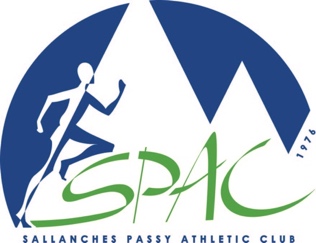 Séance n°4 :Échauffement à faire 3 fois :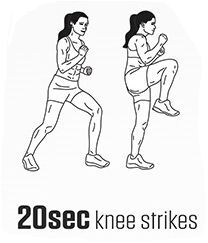 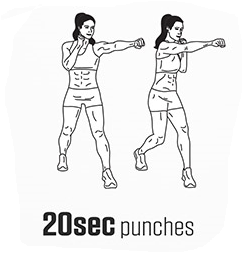 CIRCUIT TRAINING : 30 secondes de travail enchainement des 5 exercices 1 minutes de récupération après avoir effectué les 5 exos 6 tours 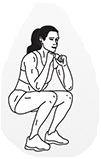 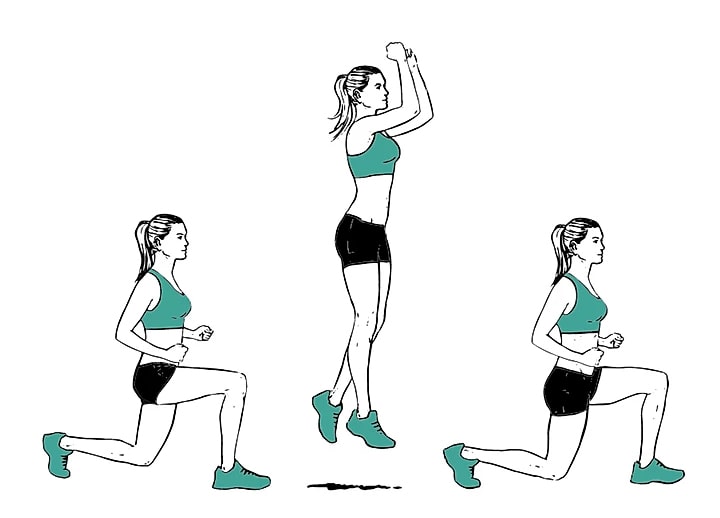 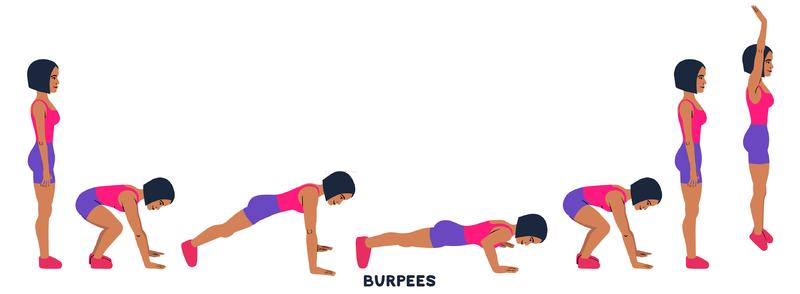 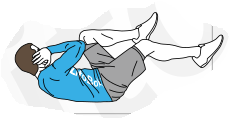 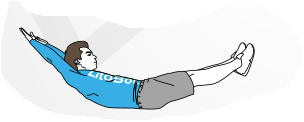 BON ENTRAÎNEMENT !